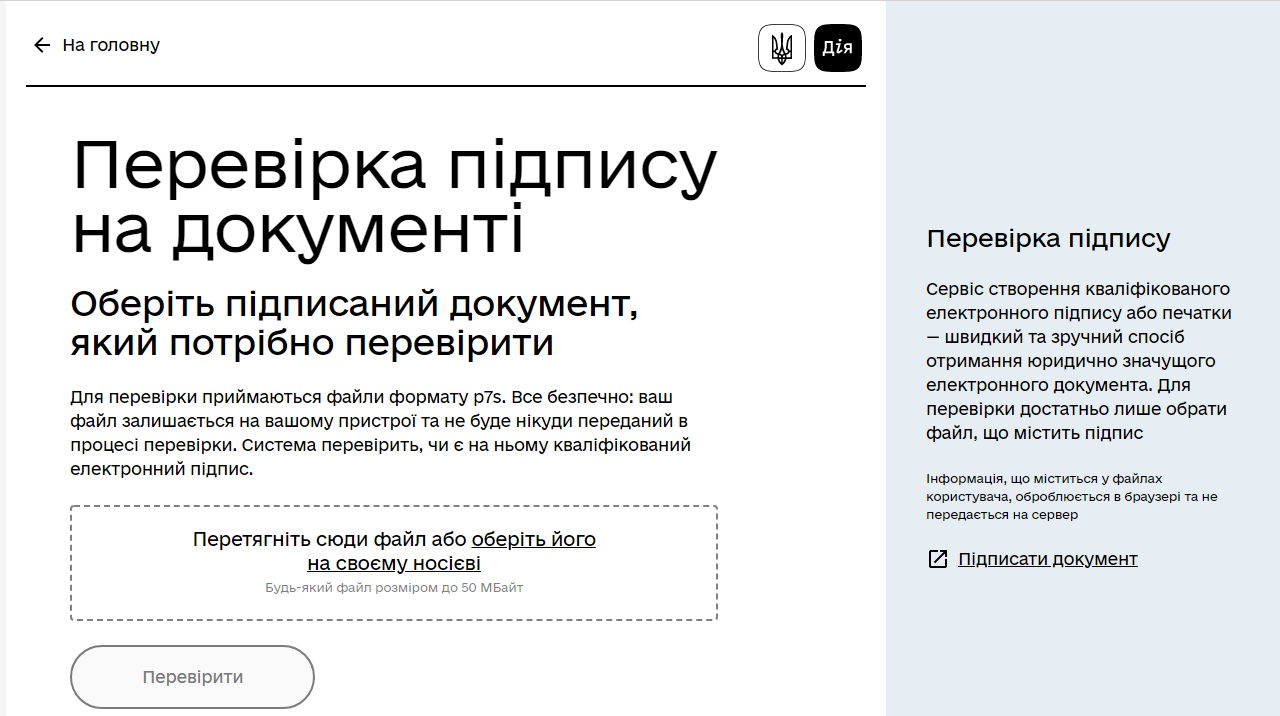 Посилання на перевірку підпису:Підписання документа — Дія (diia.gov.ua)